Higher Check In - 6.02 Algebraic formulaeFind the values of  when ,  and .Given that , find r in terms of V and h.A car travels at u mph for 1 hour and v mph for 2 hours. Write an expression for the average speed of the car.For the following question you may use the formula  where:time taken		initial velocityacceleration		distance travelled.Find the acceleration of a car that travels from rest for 10 seconds, covering a distance of 250 m.Rearrange  to make w the subject.The cost, C pence, of x oranges and y apples is given by the formula . What does the ‘15’ in this formula represent?The length of a rectangle is l cm, and the diameter is d cm. If the width is w cm, show that .Show that the formula can be rearranged to .In triangle PQR, PQ is 5.2 cm, QR is 7.3 cm and angle PQR is 35°. Find the area of the triangle, giving your answer to 3 significant figures.DEFG is a parallelogram. DE is 8 cm, EF is 3.5 cm and the diagonal EG is 9.2 cm.Find the size of angle DEG to the nearest degree.ExtensionGiven the formulae  and , show that .Answers0.7 and -0.7Total distance , total time  hours, so average speed mph.Rearranging to make a the subject gives . The cost of an orange in pence.Using Pythagoras’ theorem: ; ; .cm222°ExtensionSo 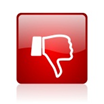 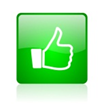 Assessment ObjectiveQu.TopicRAGAssessment ObjectiveQu.TopicRAGAO11Substitute positive and negative numbers into a complex formulaAO11Substitute positive and negative numbers into a complex formulaAO12Rearrange a formula to change the subject where a power of the subject appearsAO12Rearrange a formula to change the subject where a power of the subject appearsAO13Formulate an expression from a real-world contextAO13Formulate an expression from a real-world contextAO14Use a kinematic formula to work out accelerationAO14Use a kinematic formula to work out accelerationAO15Rearrange a formula involving algebraic fractionsAO15Rearrange a formula involving algebraic fractionsAO26Interpret a simple algebraic formulaAO26Interpret a simple algebraic formulaAO27Recall and use Pythagoras’ theoremAO27Recall and use Pythagoras’ theoremAO28Rearrange a formula to change the subject where the subject appears twiceAO28Rearrange a formula to change the subject where the subject appears twiceAO39Recall and use the formula for area of a triangleAO39Recall and use the formula for area of a triangleAO310Recall and use the Cosine ruleAO310Recall and use the Cosine ruleAssessment ObjectiveQu.TopicRAGAssessment ObjectiveQu.TopicRAGAO11Substitute positive and negative numbers into a complex formulaAO11Substitute positive and negative numbers into a complex formulaAO12Rearrange a formula to change the subject where a power of the subject appearsAO12Rearrange a formula to change the subject where a power of the subject appearsAO13Formulate an expression from a real-world contextAO13Formulate an expression from a real-world contextAO14Use a kinematic formula to work out accelerationAO14Use a kinematic formula to work out accelerationAO15Rearrange a formula involving algebraic fractionsAO15Rearrange a formula involving algebraic fractionsAO26Interpret a simple algebraic formulaAO26Interpret a simple algebraic formulaAO27Recall and use Pythagoras’ theoremAO27Recall and use Pythagoras’ theoremAO28Rearrange a formula to change the subject where the subject appears twiceAO28Rearrange a formula to change the subject where the subject appears twiceAO39Recall and use the formula for area of a triangleAO39Recall and use the formula for area of a triangleAO310Recall and use the Cosine ruleAO310Recall and use the Cosine rule